教育部亞太經濟合作（APEC）獎學金作業要點104年6月22日臺教文(五)字第1040073190B號令一、目的：教育部（以下簡稱本部）為鼓勵APEC會員經濟體年輕學者來臺進行研究，藉此認識臺灣文化社會，增進我國與其他APEC會員經濟體之交流及瞭解，特訂定本要點。二、 申請資格：(一) 申請時未持有中華民國護照之APEC會員經濟體外國籍博士生或博士後研究員；以具有論文、著作或其他出版品等具體研究活動計畫者為優先。(二) 前款所稱博士生，指申請時於外國政府核准立案之公私立大學校院就讀博士課程之學生；所稱博士後研究員，指於外國政府核准立案之公私立大學校院取得博士學位後，於外國政府核准立案之學術機構或大學校院內，進行研究計畫者。(三) 具下列情形之一者，不得申請：１.申請時已在臺灣居住、居留、從事學業（包括實習）、授課或研究活動。２.近五年內已獲得本部短期研究獎助金進行研究。３.同時受領我國政府機關（構）或學校所提供之獎補助金。４.在臺研究期間同時為我國各大學校院與外國學校簽訂學術合作協議所招收之交換學生。三、 研究期限及研究期間：(一) 研究期限：二個月至六個月。(二) 研究期間：以會計年度計算，並以每年三月一日起至當年度十二月三十一日為原則。四、 名額：每年約十人，視年度經費預算而定。五、 研究領域：來臺研究內容以與臺灣人文藝術、教育文化、社會科學、自然科學及其相關比較研究為範疇。六、 獎補助內容：(一) 每月補助研究費博士生新臺幣二萬五千元、博士後研究員新臺幣四萬元。(二) 提供獲選人由居住地至臺、澎、金、馬最直接航線之來回經濟艙機票一張，對亞洲、歐洲、美洲、非洲及大洋洲等五大洲別補助上限，依本部規定辦理，超額部分由申請人自行負擔。七、 申請人應檢附文件：(一) 申請表三份（如附件一）。(二) 博士後研究員學位證書影本，博士生應提供在學證明及學分課程修畢等之證明文件。(三) 推薦信二封以上，一封為所屬機關學校首長（例如：校長、院長、系主任、研究所所長及其他機關、團體之首長）推薦，一封為相關領域之本國學者教授或專業人士推薦，博士生並應提具在學證明。八、 申請方式及期程：(一) 申請人應於每年九月三十日前（文件寄抵日），檢附前點規定之文件，向欲在我國內從事研究之大學校院或本部所屬研究機構（以下簡稱部屬研究機構，例如漢學研究中心、國家教育研究院等）提出次年在臺之研究申請。(二) 受理申請之大學校院或部屬研究機構初核同意接受從事研究者，應協助製作研究計畫中文摘要一份﹙A4紙一張﹚，於同年十一月十五日前函報本部彙整審核。(三) 本部應於次年一月三十一日前，將審查結果通知大學校院或部屬研究機構轉知申請人，同時並副知申請人所屬國籍住、居所地之駐外館處。九、 審查原則：大學校院或部屬研究機構初核同意並函報本部後，由本部彙整召開審查會，邀集相關領域專家學者三人至五人，依下列原則遴選獲選人；每位審查人員給分在七十分以上者，始得獲選（滿分為一百分）：(一) 申請人之發展潛力、個人傑出表現、執行計畫能力等，占百分之三十。(二) 語文能力及研究機構在本領域之學術聲譽與適切性，占百分之三十。(三) 研究計畫（包括主題、架構、研究方法、問題分析）之完整性、可行性與對其母國及我國未來發展之重要性等，占百分之四十。十、 獎助撥款及核結期程及方式：獲選人從事研究所在大學校院或部屬研究機構每年應依下列期程及方式，向本部辦理請款及核結：(一) 於每年三月十五日前，備文檢附領款收據請撥獲選人同年經核定從事研究期間之研究費補助款，並於獲選人抵臺次月起每月十日前，按月轉發獲選人。(有獲選人，請於公文上註明經費核銷由各系所負責)(二) 在獲選人抵臺繳交來臺機票支出證明、登機證明或機票票根後，得備文檢附請款收據報本部請款。(三) 在獲選人從事研究計畫結束後一個月內，應備文檢送研究成果報告書二份（格式如附件二，包括研究論文、出版品等研究成果）及收支結算表等報本部辦理核結。(四) 經費請撥、支用、結報應依本部補助及委辦經費核撥結報作業要點規定辦理。十一、 重要規定事項：(一) 獲選人部分：１.應於我國國內大學校院或部屬研究機構進行研究，研究期間應積極參加我國國內各項學術活動。２.於核定來臺研究期間，未經所在大學校院或部屬研究機構同意，不得任意離境出國；如遇特殊情況，經大學校院或部屬研究機構許可，得暫時出境，出境超過十日者，停發當月研究費，不得申請保留。３.在臺研究期間，不得從事有報酬之工作及同時接受我國政府其他機關或學校之獎補助。４.本部不提供獲選人住宿設施及研究室。５.應自行投保意外及醫療傷害保險，其保險效力及有效期限應包括於我國境內從事研究之期限；未投保者，來臺後不得領取研究費及機票補助款。６.來臺後取得居留證，且符合加入我國全民健康保險規定者，應加入全民健康保險，並按月繳納保費。７.提供虛偽、不實資料，經查證屬實者，除撤銷其獲選資格外，並應繳還已領取之研究費及機票補助款，且不得再申請本獎學金。(二) 國內大學校院及部屬研究機構部分：１.同意獲選人於校內相關系所或研究單位內進行研究時，應適時提供相關協助，並依本部所定日程辦理獲選人研究費、機票款之請領及核結事宜。２.於獲選人來臺從事研究期間，發現獲選人所填繳之資料有虛偽不實情事，應即停發每月研究費，除撤銷獲選資格外，並追繳已領取之研究費及機票補助款，同時函報本部備查。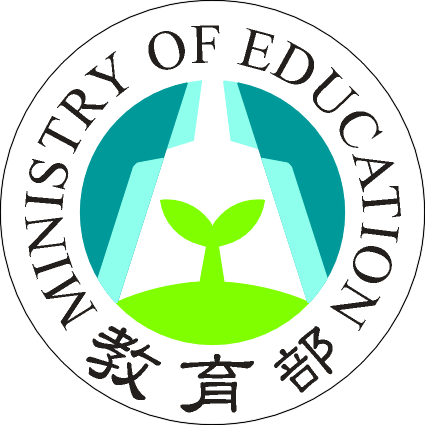 教育部亞太經濟合作（APEC）獎學金申請表Ministry of Education APEC Scholarship Application Form申請者須填寫本申請表。Applicants must fill out this form.申請者須檢附已簽名履行本計畫相關義務之承諾書。A signed copy of the Ministry of Education APEC Scholarship Terms and Conditions Written Undertaking must be attached to this application.申請者須提出本申請表完整資料一式三份（一份原件、二份影本）。Applicants must submit 3 copies of the completed application form (1 original, and 2 photocopies).報名截止日為預定研究年度之前一年9月30日（郵件寄抵日）。The deadline for submitting this form and other required documents is September 30 in the year before the intended research (they must arrive at the receiving office by September 30).申請人請務必詳實工整填寫本申請表，慎勿遺漏，以利作業。This application form MUST be typed and completed by the applicant. Each question must be answered clearly and completely to the best of your ability. Detailed answers are required in order to help us assess your application.1. 申請人基本資料Applicant’s General Information2. 申請人背景資料Applicant’s Background Information3. 申請人語言能力Applicant’s Language Proficiency4. 在臺研究機構Institution in Taiwan where research will be undertaken5. 在臺研究計畫Planned research in Taiwan6. 推薦人資料 Details of referees請附推薦函2封，包含申請人之博士論文指導教授推薦函Please enclose two letters of recommendation, including a letter from the supervisor of your Ph.D. dissertation.DECLARATION: 教育部亞太經濟合作（APEC）獎學金承諾書Ministry of Education APEC Scholarship Terms and ConditionsWritten Undertaking（同意者請於簽名後，連同相關申請表資料一併繳交。 This undertaking must be submitted together with other material as part of your application.）本人＿＿＿＿＿＿，同意獲選為本項教育部亞太經濟合作（APEC）獎學金之受獎人，將依據下列各條款履行承諾：I _________            _____, understand and hereby agree to the following, regarding applying for and receiving a Ministry of Education APEC Scholarship:完成所有必須填繳申請文件資料之正確性，本人承諾所交申請資料全部屬實，如有任何違反規定之情事，本人願擔負一切責任，且全數繳回已領取之補助經費，並瞭解獲獎資格將被立即註銷。I declare that I have accurately completed all the necessary forms and that all the information and material I have provided as any part of my application is accurate to the best of my knowledge. I understand that if I violate any of the regulations governing this Ministry of Education APEC Scholarship, I will be held fully responsible and must return all the grant monies disbursed to me, and that I will also be immediately disqualified from receiving a Ministry of Education APEC Scholarship.  執行預定之研究，係本人之責任，於完成本研究計畫，返國前備妥研究報告兩份，同時附上該報告電子檔，送交在臺從事研究機構及教育部。It is my responsibility to carry out the proposed research and after the research has been completed, before I leave Taiwan I will prepare a research report and submit a copy to the institution where I was hosted to undertake my research and to the Ministry of Education, in both print and electronic form.本人同意此研究報告成果，全權授權中華民國教育部使用，並可對外公開參考，並將設法在臺灣或母國出版本研究相關內容，於學術會議或專刊中發表。I fully authorize the Ministry of Education to use the findings in my research report, and this includes making the findings publicly available. Additionally, I will make every attempt to present papers related to the research undertaken in Taiwan at academic conferences and to have such papers published in academic journals in Taiwan and/or in my home country. 將所持登機證和機票票根正本，送交在臺從事研究機構，並簽署該機關所提供之每筆補助經費單據。I will submit my original airline boarding pass and ticket to the institution where I am hosted to undertake my research in Taiwan and I will sign all the receipts for research subsidy payments that the institution requires me to. [Please note: the standard and required procedure in Taiwan is to sign such receipts before actually receiving each monthly subsidy or any reimbursement beingsigned for, a procedure that is completely unfamiliar to many recipients.]本人在中華民國停留期間，應遵守中華民國之法律。如本人有觸犯法律與行為失當，如非法打工等情事時，本人之獲獎資格將被註銷。I will comply with the laws of the Republic of China (Taiwan) while residing there. I understand that any infringement of the law or any misconduct, such as working illegally, will result in my being disqualified from being a Ministry of Education APEC Scholarship recipient.所有超出補助額度以外之費用，一概由本人負擔。I will personally be responsible for paying all expenses that exceed the amount provided by the Ministry of Education APEC Scholarship grant.本人瞭解此件承諾書有中文與英文二種文字對照版本，如解釋有歧異時，以中文版本為準。This written undertaking is in Chinese and English and in the event of any conflict arising between the two interpretations, the Chinese text will prevail.I acknowledge that I am personally responsible for my accident and medical insurance cover during my Ministry of Education APEC Scholarship stay in Taiwan, and that I must take out this insurance before traveling to Taiwan and that I must also submit documentary evidence of having done this to the institution where I will be conducting my research before traveling to Taiwan.Name (姓名): ________________________   Signature (簽名) : __________________________ Date (日期): ________________ Ministry of Education APEC Scholarship Project Report（教育部亞太經濟合作（APEC）獎學金成果報告書）（請以中文或英文撰寫／Please write in Chinese or English） A: Introduction（序論） (Purpose, research method, and focus/研究目的、方法及內容等） B: Content（本文） 　a. 　b.　c. C: Conclusion（結論） 　a.　b. 　c. D: Reference list（參考書目） E: Research Activities & Visits Undertaken in Taiwan（在臺研究期間活動） 姓名Name稱謂Title: Mr./Mrs./Ms./Dr. 稱謂Title: Mr./Mrs./Ms./Dr. 最近三個月相片Please attach a photograph taken within the last 3 months.姓名Name姓Surname (Family name): 姓Surname (Family name): 最近三個月相片Please attach a photograph taken within the last 3 months.姓名Name名Given name(s): 名Given name(s): 最近三個月相片Please attach a photograph taken within the last 3 months.姓名Name中文姓名Chinese name: 中文姓名Chinese name: 最近三個月相片Please attach a photograph taken within the last 3 months.姓名Name護照號碼Passport number: 護照號碼Passport number: 最近三個月相片Please attach a photograph taken within the last 3 months.國籍Nationality申請時須為未持有中華民國護照之外籍人士*Note: Persons who currently hold a valid R.O.C. passport are not eligible to apply.申請時須為未持有中華民國護照之外籍人士*Note: Persons who currently hold a valid R.O.C. passport are not eligible to apply.最近三個月相片Please attach a photograph taken within the last 3 months.曾經或同時受領我國政府機關（構）或學校所提供之獎補助金受獎紀錄Have you previously received or are you currently receiving any financial benefits from any government agency or educational institution in Taiwan?□無None  □有Yes 起迄日期from       (dd/mm/yr) to        (dd/mm/yr)獎學金種類Name of scholarship(s) awarded: □無None  □有Yes 起迄日期from       (dd/mm/yr) to        (dd/mm/yr)獎學金種類Name of scholarship(s) awarded: □無None  □有Yes 起迄日期from       (dd/mm/yr) to        (dd/mm/yr)獎學金種類Name of scholarship(s) awarded: 申請機票洲別               From which continent would you fly to Taiwan?□亞洲Asia         □美洲America□歐洲Europe       □非洲Africa       □大洋洲Oceania□亞洲Asia         □美洲America□歐洲Europe       □非洲Africa       □大洋洲Oceania□亞洲Asia         □美洲America□歐洲Europe       □非洲Africa       □大洋洲Oceania請附護照影本（含身分照片頁）Please attach a photocopy of your passport, including the page with your photo.請附護照影本（含身分照片頁）Please attach a photocopy of your passport, including the page with your photo.請附護照影本（含身分照片頁）Please attach a photocopy of your passport, including the page with your photo.請附護照影本（含身分照片頁）Please attach a photocopy of your passport, including the page with your photo.出生日Date of Birth(Day日／Month月／Year年): (Day日／Month月／Year年): (Day日／Month月／Year年): 現就讀學校或從事研究機構Institution where you are currently enrolled or undertaking research 機構名稱Name of organization現就讀學校或從事研究機構Institution where you are currently enrolled or undertaking research 身分Status□ Ph.D. student□ Postdoctoral fellow□ Ph.D. student□ Postdoctoral fellow現就讀學校或從事研究機構Institution where you are currently enrolled or undertaking research 起始日期From month, year:曾否居住台灣Past residence in Taiwan□否Never □是Yes, 起迄日期from       (dd/mm/yr) to     (dd/mm/yr)居住事由Reason for residence: □否Never □是Yes, 起迄日期from       (dd/mm/yr) to     (dd/mm/yr)居住事由Reason for residence: □否Never □是Yes, 起迄日期from       (dd/mm/yr) to     (dd/mm/yr)居住事由Reason for residence: 聯絡地址 Contact address永久地址Permanent address: 郵寄地址Mailing address (if different): 永久地址Permanent address: 郵寄地址Mailing address (if different): 永久地址Permanent address: 郵寄地址Mailing address (if different): 電話號碼Telephone a. 公- office: b. 宅- home: c. 手機號碼cell phone: a. 公- office: b. 宅- home: c. 手機號碼cell phone: a. 公- office: b. 宅- home: c. 手機號碼cell phone: 傳真號碼Fax number電子郵件信箱E-mail address健康狀況 Health condition□優Excellent   □良Good    □可Average □優Excellent   □良Good    □可Average □優Excellent   □良Good    □可Average 慢性病Any chronic disease□無No□有Yes ─ 請指明Please specify:□無No□有Yes ─ 請指明Please specify:□無No□有Yes ─ 請指明Please specify:緊急事件聯絡人Person to contact in case of emergency姓名Name: 關係Relationship: 地址Address: 電話Telephone: 電子郵件E-mail: 姓名Name: 關係Relationship: 地址Address: 電話Telephone: 電子郵件E-mail: 姓名Name: 關係Relationship: 地址Address: 電話Telephone: 電子郵件E-mail:  學歷背景Academic history最高學歷Highest educational degree or award:  學歷背景Academic history攻讀學位領域Academic field of study or major:  學歷背景Academic history博士學位: 就讀學校系所名稱，取得學位年度或預計取得學位年度Ph.D.: Institution/department attended, & year completed (or expected completion year):  學歷背景Academic history博士論文題目Title of doctoral dissertation:  學歷背景Academic history碩士學位: 就讀學校系所名稱，取得學位年度Master’s degree: Institution & department attended, & year completed:  學歷背景Academic history學士學位: 就讀學校系所名稱，取得學位年度Undergraduate degree: Institution & department attended, & year completed: 個人著作、論文名稱及出版年度Thesis & publications (title, & year published)工作經歷Previous employment語言能力LANGUAGEPROFICIENCY聽LISTENING 聽LISTENING 聽LISTENING 讀READING讀READING讀READING寫WRITING寫WRITING寫WRITING說SPEAKING說SPEAKING說SPEAKING語言能力LANGUAGEPROFICIENCY優Excellent良Good可Fair優Excellent良Good可Fair優Excellent良Good可Fair優Excellent良Good可FairCHINESEENGLISHOther
(please state)機構名稱Name of institution所屬系所Department指導人（教授）Supervisor (Professor)姓名Name: 指導人（教授）Supervisor (Professor)職稱Position: 指導人（教授）Supervisor (Professor)電話號碼Telephone: 指導人（教授）Supervisor (Professor)傳真號碼Fax: 申請人對於臺灣研究感興趣之領域Applicant’s field of interest in Taiwan Studies附研究計畫書（中文或英文，並解釋為何實地來臺灣研究對你攻讀學位領域或研究計畫有所助益？）Please attach your research proposal in Chinese or English. In the proposal you should explain how traveling to Taiwan and conducting research here would help you in your degree studies or your research.Note: if the proposal is written in English, the institute in Taiwan must provide a summary in Chinese.附研究計畫書（中文或英文，並解釋為何實地來臺灣研究對你攻讀學位領域或研究計畫有所助益？）Please attach your research proposal in Chinese or English. In the proposal you should explain how traveling to Taiwan and conducting research here would help you in your degree studies or your research.Note: if the proposal is written in English, the institute in Taiwan must provide a summary in Chinese.預計研究期間Proposed research period (This must be between March 1 and October 31 for a maximum period of 6 months.)      年year           月month到to           月month共計(Total):         月(months) 姓名                    Name職務               Position服務機關名稱Institution電話,電郵及地址Phone, E-mail and mailing addressI declare that to the best of my knowledge all the information I have given on this application is complete and accurate.Applicant’s Signature                                  Date                                                                              _____ /_____/_____*送件學校或本部所屬研究機構核章**送件學校或本部所屬研究機構核章*承辦人初核主管複核Date or Period（拜訪日期或期間） Institution Name
（拜訪機構名稱） Location
(City or County)
（拜訪機構所在縣、市） Brief Details of Activity 
（簡述研究活動內容） 